Sanāksme ar ieinteresētajām pusēm, meklējot vietējās mobilitātes risinājumusNorises laiks: 2020. gada 24. septembrīVieta: viesnīca Neiburgs, konferenču zāle AMARYLLISDARBA KĀRTĪBAno plkst. 11:45  pulcēšanās (tēja, kafija, uzkodas)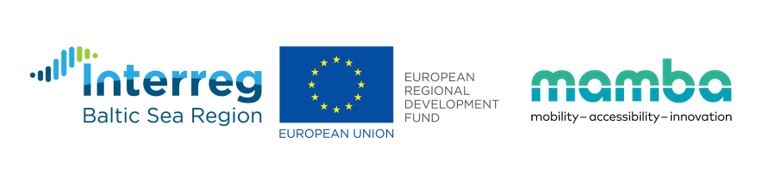 Plkst. 12:00-12:05IevadvārdiGuna Kalniņa-Priede, Vidzemes plānošanas reģiona administrācijas vadītāja Plkst. 12:05-12:15Mobilitātes risinājumi lauku un reģionu ekonomiskai dzīvotspējai: partnervalstu  pieredze.Sarmīte Rozentāle, Jānis Bikše, Andris Lapāns  (Vidzemes Augstskola)Plkst. 12:15-12:25Mobilitātes un pakalpojumu pieejamības palielināšana lauku reģionos – likumdošanas pilnveidošana alternatīvu mobilitātes risinājumu ieviešanai attālos lauku reģionosVizma Bahareva, Autotransporta direkcijaPlkst. 12:25-12:35Pilotprojekta transports pēc pieprasījuma ieviešana VidzemēLīga Puriņa-Purīte, Vidzemes plānošanas reģionsPlkst. 12:35-12:45Pilotprojekta transports pēc pieprasījuma rezultāti. Statistika un secinājumiKristīne Malnača, Vidzemes plānošanas reģionsPlkst. 12:45-12:55Priekšlikums vietējās mobilitātes atbalsta fonda izveideiGuna Kalniņa-Priede, Vidzemes plānošanas reģiona administrācijas vadītājaPlkst. 13:00-14:00Diskusijas